GENERAL INSTRUCTIONS!!! - THE TEXT IN RED (to be removed during the article technical editing)only articles written in English are acceptedfor editing the article it is recommended to use one of the latest version of Microsoft Office; the document will have the extension .docxall the article text will be written/edited in Times New Roman fonts, including  the titles of figures, maps, diagrams and tablesTITLE (font size: 12, bold, centered)Autor 1: Firstname1 LASTNAME1 (font size: 10, bold, centered)The first author affiliation: institution (full name) The first author affiliation: institutional address (number, street, postal code, city, country); e-mail: (font size: 10, centered)Autor 2: Firstname2 LASTNAME2 (font size: 10, bold, centered)The second author affiliation: institution (full name) The second author affiliation: institutional address (number, street, postal code, city, country); e-mail: (font size: 10, centered)Autor 3: Firstname3 LASTNAME3 (font size: 10, bold, centered)The third author affiliation: institution (full name) The third author affiliation: institutional address (number, street, postal code, city, country); e-mail: (font size: 10, centered)Autor 4: Firstname4 LASTNAME4 (font size: 10, bold, centered)The fourth author affiliation: institution (full name) The fourth author affiliation: institutional address (number, street, postal code, city, country); e-mail: (font size: 10, centered)Autor 5: Firstname5 LASTNAME5 (font size: 10, bold, centered)The fifth author affiliation: institution (full name) The fifth author affiliation: institutional address (number, street, postal code, city, country); e-mail: (font size: 10, centered) (for more than five authors the template for authors will be multiplied; for less than five authors unused templates will be deleted)Citation: Lastname1, F1., Lastname2, F2., Lastname3, F3., Lastname4, F4., & Lastname5, F5.  (2023). Titlul. Analele Universităţii din Oradea, Seria Geografie, XX(X), pp-pp. https://doi.org/10.30892/auog.30xxxx-xxx (font size: 10, left-right alignment)Abstract: One paragraph of maximum 200 words. The abstract should refer to the whole article, and should briefly state the background, methods, results and conclusions. (font size: 10, left-right alignment, indentation paragraph 1 cm left and 1 cm right)Key words: keyword 1; keyword 2; keyword 3; Key words (betwee 3 to 10) in English should be included (font size: 10, left-right alignment, indentation paragraph 1 cm left and 1 cm right)* * * * * *Page formatting and initialization (this template is formatted and initialized as required by the Journal and can be used in the manuscript)paper size: 17,6 x 25 cm (ISO B5);margins: top: 1,7 cm; bottom: 1,7 cm; left: 1,9 cm; right: 1,7 cm;orientation: portrait;multiple pages: mirrored pages;layout (page setup): different odd and even: on, different first page: on; from edge: header: 1.7 cm, footer: 1.5 cm; vertical alignment; top.The article body text (font size: 10, left-right, special indentation first line 1 cm)sections and subsections shall not be numbered;we recommend that the structure of the article has the following sections: introduction, objectives, methods, results, discussion and conclusions (please note that these suggestions are only recommendations);the text of the article will be written in a font size 10, will be left-right aligned and have a 1 cm indentation;markers will be used for enumeration; the symbol for markers at any level will be: -; paragraph setting for enumeration: left-right alignment, left indentation 1 cm, special: hanging 0,3 cm; for each subindentation 1 cm shall be added to each indentation.Footnotes and endnotesno footnotes are allowed;no endnotes are allowed.Figures, maps, photographs or diagramsall figures, maps, photographs and diagrams will be quoted in the text; e.g.: (Figure 1);all figures, maps, photographs and diagrams will be placed in the text immediately after the paragraph in which they are quoted;we recommend the width of figures, maps, photographs or diagrams to be between 10 and 14 cm; for photographs we recommend standard sizes 7x10 cm or 9x13 cm;only figures, maps, photographs and diagrams with a minimum pixel density of 300 dpi are accepted for publication;the image format of figures, maps, photos or diagrams will be jpg/jpeg, gif, png or bmp;all figures, maps, photographs and diagrams will be sent both inserted in the text and separately with the article document; they will be in a separate file named: figure1, figure2, figure3, etc.;each figure, map, photograph or diagram will be followed by an explanation; if the figure or diagram is not elaborated by the author or one of the authors, the explanation will be followed by the source of the figure or diagram: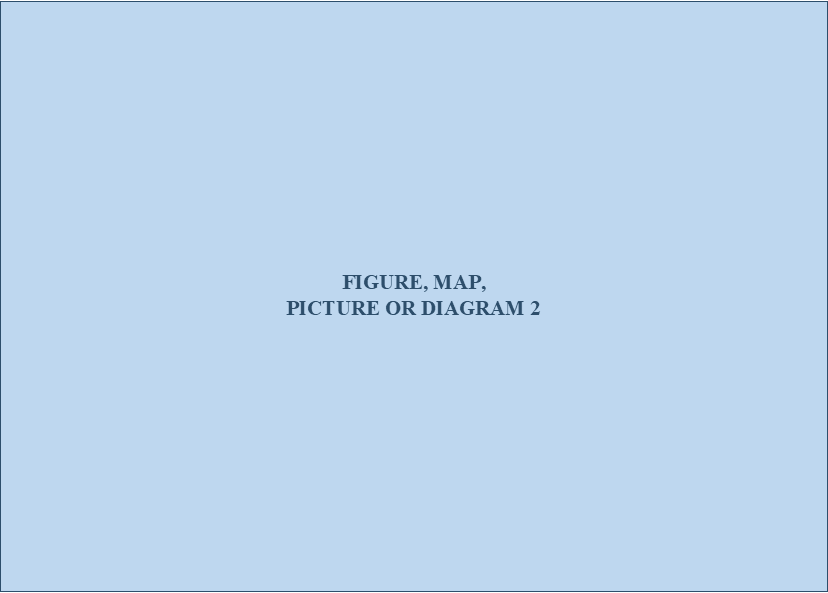 Figure 2. Explanation of the figure, map, photograph or diagram 2 (font size: 9, centered, spacing 3 pt. before)(Source: the source of the figure, map, picture or diagram) (font size: 8, centered)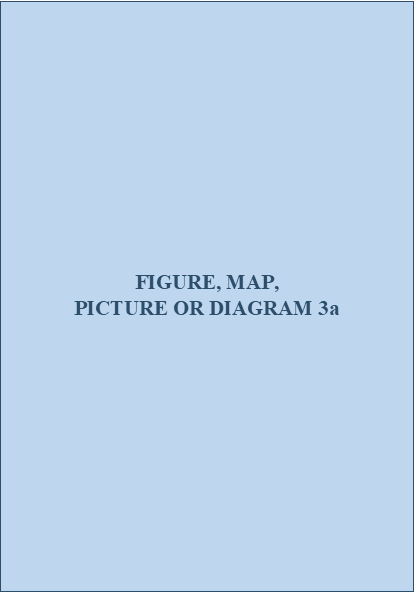 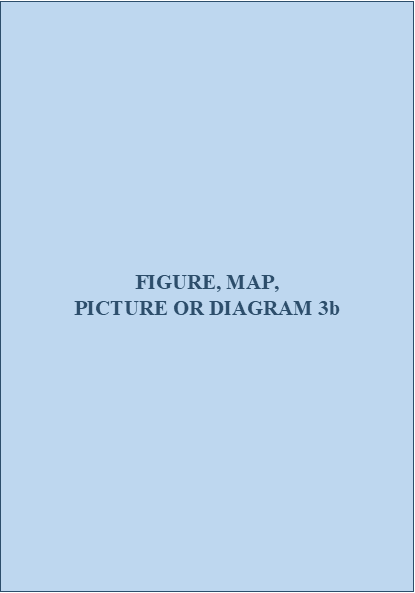 Figure 3. Explanation of figure, map, photograph or diagram 3; if the figure has multiple elements, these will have different explanations: explanation of figure, map, photograph or diagram 3a and explanation of figure, map, photograph or diagram 3b  (font size: 9, centered, spacing 3 pt. before)(Source: the source of the figure, map, picture or diagram) (font size: 8, centered)Tabelswill be quoted in the text; e.g. (Table 2);all tables will be placed in the text immediately after the paragraph in which they are quoted;the font size in the table is 9;all tables will be sent both inserted in the text, as well as separately together with the article as Excel document;for the header of the tables, the shading color will be gray 25%;tables may have a footer (*, **, ***, etc.);we recommend using tables only for data; for text, we recommend diagrams;each table will be preceded by an explanation; if the data in the table are not collected/recorded by the author or one of the authors, the explanation will be followed by the source of the data:Table 2. Explanation of the table (font size: 9, centered)(Data source: source of table data) (font size: 8, centered, Spacing 3 pt. after)Note: * text note (font size: 8, align left)	Numbersthe numbers used in the article will be Arabic numerals (except in special cases);the symbol used to separate the decimal part from the integer part of a decimal number is the dot; the symbol used to separate thousands is the comma;numbers whose value exceeds 1,000 will use symbols for separating thousands; in numbers defining years, symbols for separating thousands are not used.	Mathematical formulaswill be placed in the centre of the page;will be numbered on the right-hand side with Arabic numerals (font size: 9);will be introduced by following these steps (https://support.microsoft.com/en-us/office/write-an-equation-or-formula-1d01cabc-ceb1-458d-bc70-7f9737722702):Select Insert > Equation (or press Alt + =);Select the equation you need.	Abbreviations-abbreviations must be explained when they first appear in the text.	Citations and referencesArticle citations and references will be in the APA system (6th edition); Article citations and references will be entered automatically by the author(s), with the existing Microsoft Office application under the References menu;to insert citations and references, follow these steps (https://support.microsoft.com/en-us/office/create-a-bibliography-citations-and-references-17686589-4824-4940-9c69-342c289fa2a5):Place your cursor at the end of the text you want to cite;Go to References >  Style, and choose a APA citation style;Select Insert Citation;Choose Add New Source and fill out the information about your source.once you've added a source to your list, you can cite it again:Place your cursor at the end of the text you want to cite;Go to References > Insert Citation, and choose the source you are citing.;To add details, like page numbers if you're citing a book, select Citation Options, and then Edit Citation;article references will be listed at the end of the article (generated automatically by the  program editor).Additional requirementspatents;supplementary materials;author contributions;funding;institutional review board statement;informed consent statement;data availability statement;acknowledgments;conflicts of interest;Annexesthe annex is an optional section that may contain additional details and data to the main text.AUOG Editor notestatements, opinions and data contained in all publications are the sole property of the author(s);AUOG publisher disclaims liability for any injury to property or persons resulting from ideas, methods, instructions or products referred to in the content of published articles;AUOG editors will refuse to publish articles involving ethical issues.abTitle1Title2Title3Title4Title5Title6Entry1data*datadatadatadataEntry2datadatadatadatadataEntry3datadatadatadatadataEntry4datadatadatadatadata(1)